Technická specifikace předmětu Veřejné zakázkyObecné specifikaceDekor dodávaného nábytkuCentrální zadavatel požaduje provedení kancelářského nábytku alespoň v dekorech:Buk,Třešeň,Ořech,Centrální zadavatel požaduje provedení jídelního a kuchyňského nábytku alespoň v dekorech: Buk TřešeňOřech Bílá barvaDodavatel je oprávněn v nabídce předložit kompletní vzorkovník dekorů, které nabízí. Další upřesnění konkrétního odstínu výše uvedených dekorů bude provedeno před uzavřením Rámcové dohody. Se souhlasem kupujícího může dojít k aktualizaci dodávaných dekorů i při plnění Rámcové dohody.   RozměryZákladní požadované rozměry každého konkrétního výrobku jsou uvedeny v Příloze č. 3 ZD - Katalogu zboží zadavatele (dále jen jako „Katalog zboží zadavatele“). Při plnění veřejné zakázky je každý pověřující zadavatel oprávněn dojednat s dodavatelem marginální přizpůsobení rozměrů stávajícím standardům dotyčné organizace (zmenšení parametru v řádu jednotek %), pokud je třeba zajistit kompatibilitu s již používaným nábytkem. Dodavatel je povinen požadavek na přizpůsobení stávajícímu standardu dotyčné organizace respektovat u následujících parametrů:Generální finanční ředitelství:výška veškerých stolů a prvků doplňujících stoly = 730 mm.Generální ředitelství celvýška skříní a nástavců u kódu „SV“ = 1800 mm,výška skříní a nástavců u kódu „SS“ = 1060 mm,výška skříní a nástavců u kódu „SN“ = 740 mm.Úřad pro zastupování státu ve věcech majetkovýchvýška veškerých stolů a prvků doplňujících stoly = 750 mm.OdolnostKancelářský nábytek musí být vysoce odolný vůči oděru, omyvatelný a nesmí podporovat hoření. Montážní spoje zboží musí zaručovat stabilní pevnost zboží pro případ jeho přemístění v rámci budovy.ObalyPoužité obaly musí být vyrobeny ze snadno recyklovatelného materiálu nebo z materiálu z obnovitelných zdrojů, nebo se musí jednat o systém pro vícero použití. Všechny obalové materiály musí být ručně snadno oddělitelné na recyklovatelné části tvořené jedním materiálem (např. lepenka, papír, plast, textilie).Konkrétní specifikacePopis struktury katalogu a základní principyKompletní seznam požadovaných výrobků je uveden v Katalogu zboží zadavatele. Technická specifikace v tomto dokumentu určuje základní společné požadavky na jednotlivé kategorie výrobků + stanovuje požadavky na konkrétní výrobky, pokud není dostačující popis v Katalogu zboží zadavatele. Pro přehlednost jsou uvedena vyobrazení některých (nikoliv však veškerých) požadovaných výrobků.Obecně definované požadavky se uplatní dle následujícího rozdělení kategorii:Na výrobky se uplatní požadavek definovaný pro danou kategorii, není-li v podrobnější specifikaci typu či položky stanoveno jinak. V případě nevyjasněného rozporu tohoto dokumentu s Katalogem zboží zadavatele se uplatní Katalog zboží zadavatele.1. Kancelářský nábytekSkříněTechnický popis:1 modul = výška police = výška šanonu + manipulační prostor,vyrobeny z laminované dřevotřískové desky v jednom odstínu,montážní otvory zakryty PVC krytkami v barvě lamina,s možností ukotvení v sestavě nebo do zdi,rektifikace min. 17 mm,kovová šroubovaná madla (vodorovně/svisle v závislosti na dekoru),s možností dodání s 1cestným zámkem nebo 2cestným zámkem, včetně montáže, u laminovaných dřevotřískových dveří na základě konkrétního požadavku,rozměry jsou uvedeny v katalogu u konkrétního požadovaného výrobku.Půda:naložená půda,šířka desky půdy min. 25 mm,přední hrana půdy je olepena ABS hranou o tloušťce min. 2 mm,rádius zaoblení hrany půdy min. 2 mm pro zvýšení životnosti,ostatní hrany s olepením ABS hranou o tloušťce min. 0,5 mm.Dno:naložené dno,šířka desky dna min. 25 mm,přední hrana dna s olepením ABS hranou o tloušťce 2 mm,rádius zaoblení hrany dna min. 2 mm pro zvýšení životnosti,ostatní hrany s olepením ABS hranou o tloušťce 0,5 mm.Boky:šířka desky boků min. 18 mm,hrany boků s olepením ABS hranou o tloušťce 0,5 mm.Police a mezistěny:šířka desky polic a mezistěn min. 18 mm,hrany polic a mezistěn s olepením ABS hranou o tloušťce 0,5 mm,u 5modulových a 6modulových skříní min. 1 pevná police,police upevněné na „trnech“ zabraňujících samovolnému posuvu,možnost nastavitelnosti trnů polic pro zvýšení nebo snížení police.Záda:oboustranná, tak aby bylo možné postavení volně do prostoru,nedělená,šířka desky min. 3,2 mm,osazená do drážky.Dveře:šířka desky dveří min. 18 mm,hrany dveří s olepením ABS hranou o tloušťce 2 mm,rádius zaoblení hrany dveří min. 2 mm pro zvýšení životnosti,dveře vložené mezi naloženou půdu a naložené dno,klipový závěs seřiditelný ve všech směrech,úhel otevření dveří min. 110 stupňů.Roletová skříňka:roleta z plastu,1-cestný zámek součástí výrobku.Skříně s výsuvem:nosnost 1 zásuvky min. 45 kg,v provedení 4modulové varianty – 4 zásuvky včetně výsuvů,v provedení 5modulové varianty – 1 horní pevná police bez zásuvek a výsuvů a 4 zásuvky včetně výsuvů,vnitřní zásuvky dělené na dvě řady závěsných desek formátu A4,s kuličkovým kovovým výsuvem,vybavena bezpečnostním zařízením zabraňujícím převrhnutí a blokaci výsuvu,uzamykatelná.Výška skříně 2137mm – 5 policVýška skříně 1789mm – 4 policeVýška skříně 1441mm – 3 policeVýška skříně 1103mm – 2 policeVýška skříně 755mm – 1 policeOznačení skříní:SX8 – skříň výšky 2137mm, šířky 800mm	SV8 – skříň výšky 1789mm, šířky 800mmSV6 – skříň výšky 1789mm, šířky 600mmSV4 – skříň výšky 1789mm, šířky 400mmSM8 - skříň výšky 1441mm, šířky 800mmSM4 – skříň výšky 1441mm, šířky 400mmSS8 – skříň výšky 1103mm, šířky 800mmSS6 – skříň výšky 1103mm, šířky 600mmSS4 – skříň výšky 1103mm, šířky 400mmSN8 – skříň výšky 755mm, šířky 800mmSN6 – skříň výšky 755mm, šířky 600mmSN4 – skříň výšky 755mm, šířky 400mmProvedení:N – nika otevřená policováD – skříň s dveřmi LTDS – skříň s dveřmi skleněnýmiŽ – skříň s dveřmi žaluziovýmiP – skříň s dveřmi posuvnýmiKDN2/3 – skříň kombinovaná dělená dole dveře LTD nízké, nahoře nika vysokáKDN3/2 – skříň kombinovaná dělená dole dveře LTD vysoké, nahoře nika nízkáKDN2/1 – skříň kombinovaná dělená dole dveře LTD, nahoře nikaKDND2/1/2 – skříň kombinovaná dělená dole a nahoře dveře LTD, uprostřed nikaKDD2/3 – skříň kombinovaná dělená dole dveře LTD nízké, nahoře dveře LTD vysokéKDD3/2 – skříň kombinovaná dělená dole dveře LTD vysoké, nahoře dveře LTD nízkéKDS2/3 – skříň kombinovaná dělená dole dveře LTD nízké, nahoře dveře skleněné vysokéKDS3/2 – skříň kombinovaná dělená dole dveře LTD vysoké, nahoře dveře skleněné nízkéKSS – skříň dělená dole i nahoře skleněné dveřeNRV5 – skříň nika rohová vnitřní výšky 1789mmNRV3 – skříň nika rohová vnitřní výšky 1103mmNRV2 – skříň nika rohová vnitřní výšky 755mmNRU2 – skříň nika rohová ukončovací výšky 755mmNRU3 – skříň nika rohová ukončovací výšky 1103mmNRU5 – skříň nika rohová ukončovací výšky 1789mm-L – u jednodveřových skříní – panty jsou umístěné vlevo-P – u jednodveřových skříní – panty jsou umístěné vpravoVyobrazení některých požadovaných skříníN-SV8  800x470x1789mm     N-SV6  600x470x1789mm    N-SV4  400x470x1789mm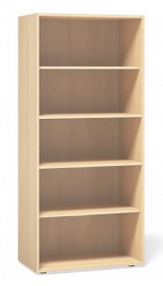 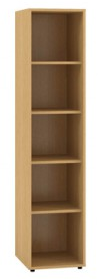 N-SS8  800x470x1103mm     N-SS6  600x470x1103mm    N-SS4  400x470x1103mm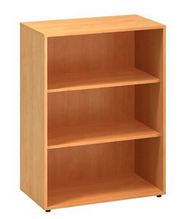 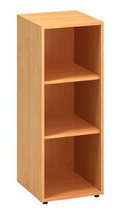 N-SN8  800x470x755mm      N-SN6  600x470x755mm      N-SN4  400x470x755mm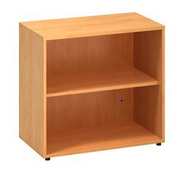 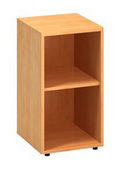 D-SV8  800x470x1789mm         D-SV6-L       D-SV6-P                         D-SV4-L  D-SV4-P			              600x470x1789mm                                400x470x1789mm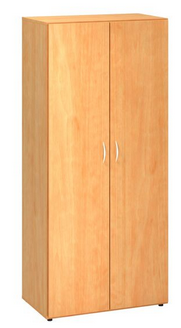 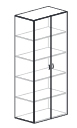 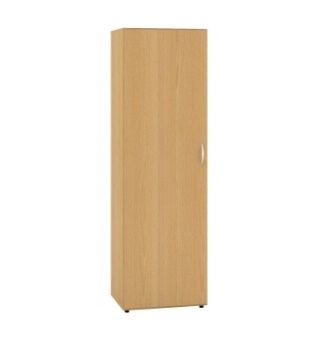 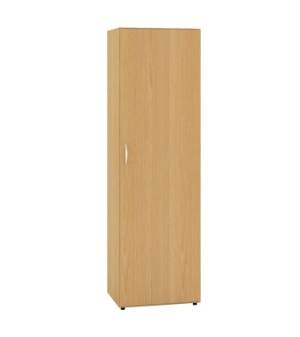 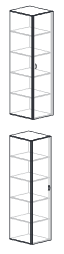 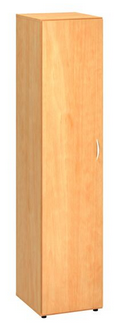 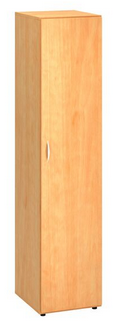 D-SS8  800x470x1103mm           D-SS6-L     D-SS6-P                    D-SS4-L    D-SS4-P		                             600x470x1103mm                       400x470x1103mm               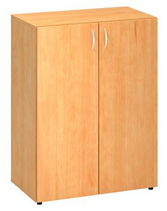 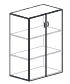 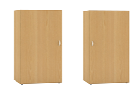 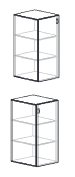 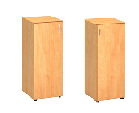 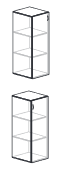 D-SN8  800x470x755mm           D-SN6-L    D-SN6-P                     D-SN4-L    D-SN4-P 			              600x470x755mm                           400x470x755mm                          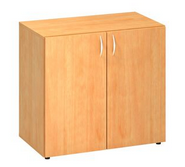 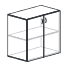 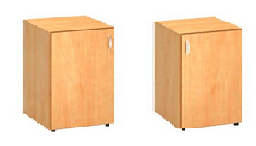 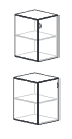 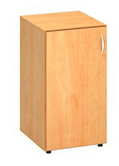 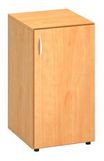 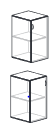 S-SS8  800x470x1103mm       S-SS6-L          S-SS6-P                    S-SS4-L     S-SS4-P 		                        600x470x1103mm                           400x470x1103mm               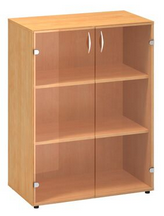 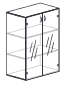 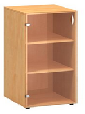 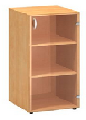 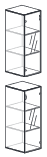 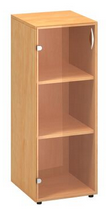 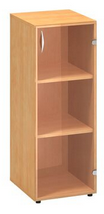 S-SN8  800x470x755mm          S-SN6-L    S-SN6-P                         S-SN4-L   S-SN4-P 			            600x470x755mm                              400x470x755mm        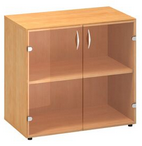 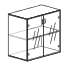 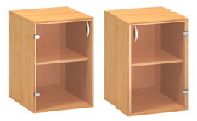 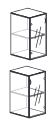 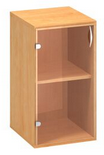 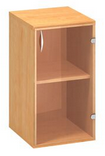 KND2/3-SV8                 KND3/2-SV8     	Ž-SV8    		Ž-SS8           800x470x1789mm         800x470x1789mm	800x470x1789mm	800x470x1103mm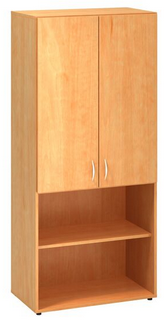 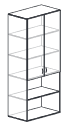 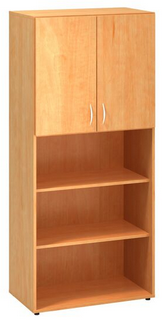 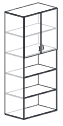 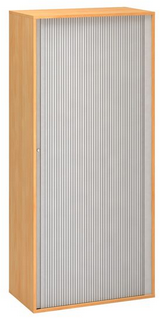 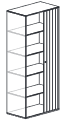 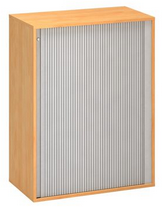 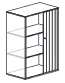 Ž-SN8			P-SV8			P-SS8			P-SN8800x470x755mm	800x470x1789mm	800x470x1103mm	800x470x755mm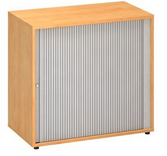 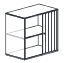 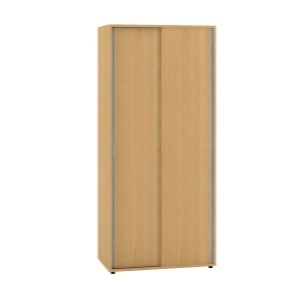 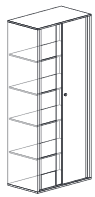 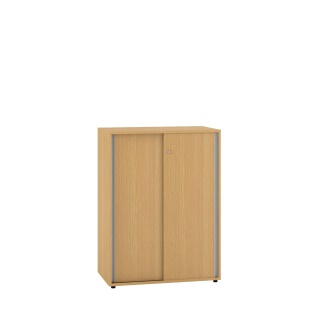 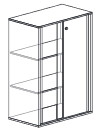 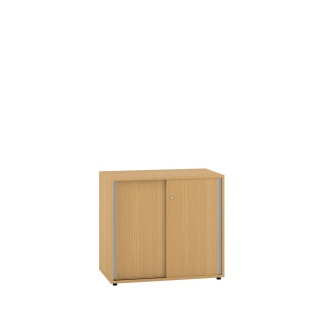 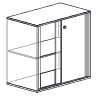 KDN2/3-SV8                 KDN2/3-SV4-L             KDN3/2-SV8                    KDN3/2-SV4-L       800x470x1789mm	 KDN2/3-SV4-P             800x470x1789mm            KDN3/2-SV4-P                                        400x470x1789mm                                                   400x470x1789mm   KDN2/3-SV6-L                                                       KDN3/2-SV6-L   KDN2/3-SV6-P				     KDN3/2-SV6-P   600x470x1789mm                                                   600x470x1789mm                                                                                                                                                                                      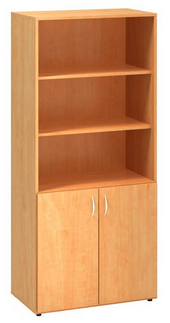 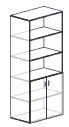 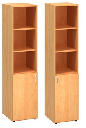 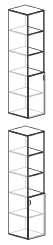 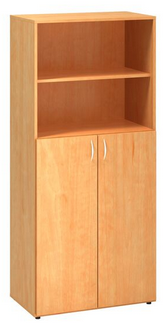 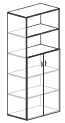 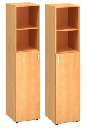 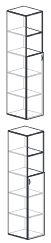 KDN2/1-SS8		KDN2/1-SS4-L		KDND2/1/2-SV8	     KDND2/1/2-SV4-L800x470x1103mm	KDN2/1-SS4-P              800x470x1789mm             KDND2/1/2-SV4-P                                       400x470x1103mm		                               400x470x1789mm			KDN2/1-SS6-L					     KDND2/1/2-SV6-L			KDN2/1-SS6-P                                                         KDND2/1/2-SV6-P			600x470x1103mm				     600x470x1789mm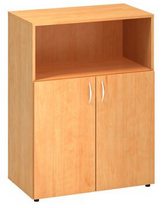 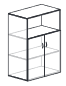 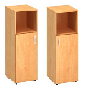 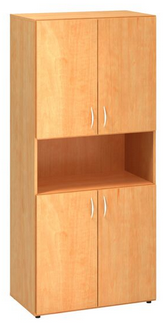 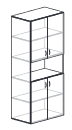 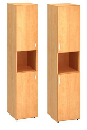 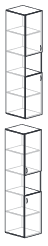 KDD2/3-SV8		KDD2/3-SV4-L              KDD3/2-SV8		      KDD3/2-SV4-L	800x470x1789mm	KDD2/3-SV4-P              800x470x1789mm             KDD3/2-SV4-P                                       400x470x1789mm		                                400x470x1789mm			KDD2/3-SV6-L				      KDD3/2-SV6-L			KDD2/3-SV6-P                                                          KDD3/2-SV6-P			600x470x1789mm				      600x470x1789mm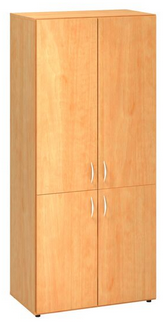 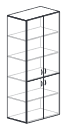 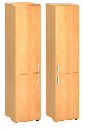 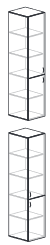 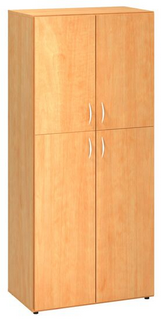 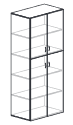 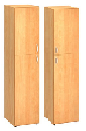 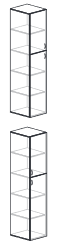 KDS2/3-SV8                  KDS2/3-SV4-L                   KDS3/2-SV8                KDS3/2-SV4-L                                                                       800x470x1789mm         KDS2/3-SV4-P                    800x470x1789mm       KDS3/2-SV4-P                                       400x470x1789mm                                                     400x470x1789mm   KDS2/3-SV6-L                                                         KDS3/2-SV6-L   KDS2/3-SV6-P                                                         KDS3/2-SV6-P                                       600x470x1789mm                                                    600x470x1789mm     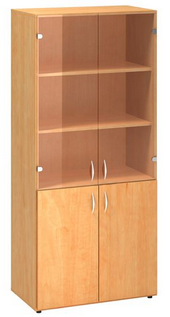 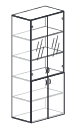 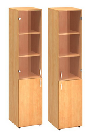 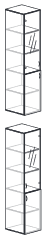 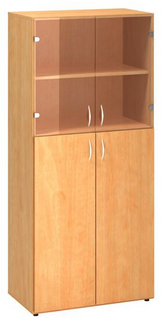 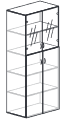 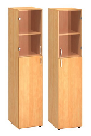 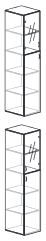 KSS3/2-SV8                     KDNS2/1/2-SV8             KDNS2/1/2-SV4-L                               800x470x1789mm            800x470x1789mm          KDNS2/1/2-SV4-P                                         			      400x470x1789mm						      KDNS2/1/2-SV6-L						      KDNS2/1/2-SV6-P						      600x470x1789mm  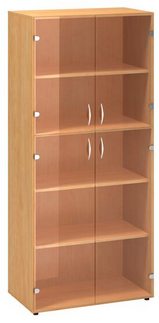 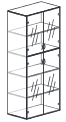 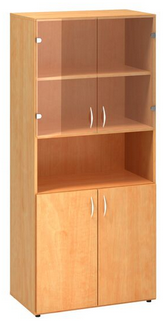 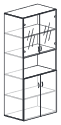 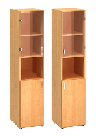 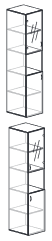 NRV5				NRV3			NRV2800x800x1789mm		800x800x1103mm	800x800x755mm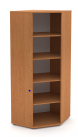 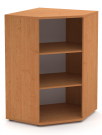 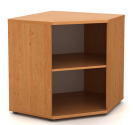 NRU5				NRU3			NRU2470x470x1789mm		470x470x1103mm	470x470x755mm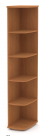 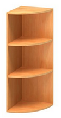 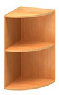 NástavceTechnický popis:Nástavce skříňové jsou vyrobeny z LTD v jednom odstínu. Korpusy a dveře jsou z LTD tloušťky min. 18mm s ABS min. 1mm. Záda jsou z LTD tloušťky min. 8mm v pohledové úpravě.Dřevěné police jsou z LTD tloušťky min. 18mm s čelní ABS min. 1mm  a jsou upevněny pomocí kovových trnů. Dveře jsou opatřeny úchytkami a nacvakávacími závěsy s možností rozevření křídel dveří až do úhlu 110°. Obsahují police s nosností min. 30kg v počtu dle velikosti skříně.Hloubka nástavce min. 470mmVýška nástavce 1103mm – 2 policeVýška nástavce 755mm – 1 policeOznačení nástavců:NASS8 – nástavec výšky 1103mm, šířky 800mmNASS6 – nástavec výšky 1103mm, šířky 600mmNASS4 – nástavec výšky 1103mm, šířky 400mmNASN8 – nástavec výšky 755mm, šířky 800mmNASN6 – nástavec výšky 755mm, šířky 600mmNASN4 – nástavec výšky 755mm, šířky 400mmProvedení:N – nika otevřená policováD – nástavec s dveřmi LTDS – nástavec s dveřmi skleněnýmiVyobrazení některých požadovaných nástavcůN-NASS8			       N-NASS6			        N-NASS4800x470x1103mm		       600x470x1103mm		        400x470x1103mmN-NAS	N8			       N-NASN6			        N-NASN4800x470x755mm		       600x470x755mm		        400x470x755mmD-NASS8		    D-NASS6-L	      D-NASS6-P                    D-NASS4-L    D-NASS4-P800x470x1103mm             600x470x1103mm		                     400x470x1103mm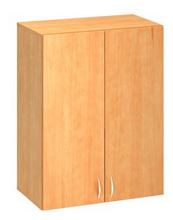 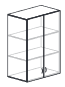 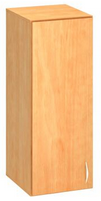 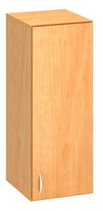 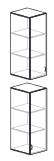 D-NASN8		    D-NASN6-L	      D-NASN6-P                    D-NASN4-L    D-NASN4-P800x470x755mm               600x470x755mm		                     400x470x755mm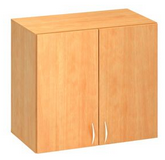 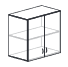 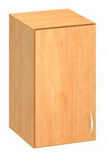 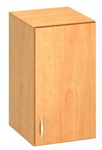 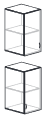 S-NASS8		    S-NASS6-L	      S-NASS6-P                     S-NASS4-L    S-NASS4-P800x470x1103mm             600x470x1103mm		                     400x470x1103mm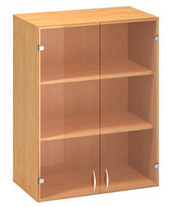 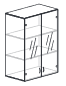 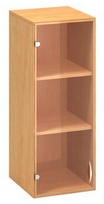 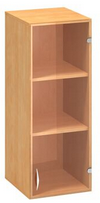 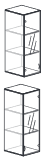 S-NASN8		    S-NASN6-L	      S-NASN6-P                    S-NASN4-L    S-NASN4-P800x470x755mm               600x470x755mm			        400x470x755mm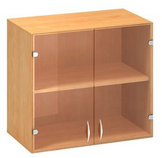 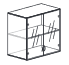 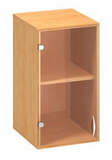 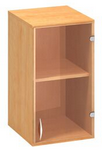 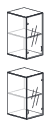 Doplňky ke skříním+REG – vložka registrační				+V – police výsuvnáŠířka 800mm, hloubka 400mm, výška 410mm		Šířka 800mm, hloubka 450mm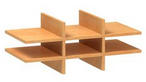 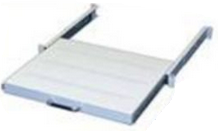 Vnitřní výplň skříně-	vyrobena z laminované dřevotřískové desky,-	montážní otvory zakryty PVC krytkami v barvě lamina,-	šířka desky min. 18 mm,-	hrany s olepením ABS hranou o tloušťce 0,5 mm,-	rozměry jsou uvedeny v katalogu u konkrétního požadovaného výrobku.Skříně šatníTechnický popis:Skříně jsou vyrobeny z LTD v jednom odstínu. Vnitřní výbavou je variantně šatní výsuv na ramínka, šatní tyč, dělící příčka, police. V základních parametrech se uplatní specifikace pro standardní skříně. Dělící příčka a dřevěné police jsou z LTD tloušťky min. 18mm s čelní ABS min. 1 mm  a jsou upevněny pomocí kovových trnů. Dveře jsou opatřeny úchytkami a nacvakávacími závěsy s možností rozevření křídel dveří až do úhlu 110°. Skříně mají rektifikaci pro vyrovnání nerovností min. 17 mm. Hloubka skříně min. 470 mm ve variantě šatní výsuv a min. 600mm ve variantě šatní tyč.Označení skříní:Š8 – skříň šatní s šatním výsuvem a policí výšky 1789mm, šířky 800mm, hloubky 470mmŠ8-SM- skříň šatní uzavřená vč. výsuvu výšky 1441 mm, šířky 800mm, hloubky 470mmŠ6-L – skříň šatní s šatním výsuvem a policí výšky 1789mm, šířky 600mm, hloubky 470mm, dveře levéŠ6-P – skříň šatní s šatním výsuvem a policí výšky 1789mm, šířky 600mm, hl. 470mm, dveře pravéŠ8H – skříň šatní s tyčí výšky 1789mm, šířky 800mm, hloubky 600mmŠ8D – skříň šatní dělená ½ šatní tyč, ½ police s dělící příčkou výšky 1789mm, šířky 800mm, hl. 600mmŠ8-SX – skříň šatní uzavřená s šatním výsuvem na ramínka, výplně a 2 horní police výšky 2137mm. šířky 800mm a hloubky 470mm.Vyobrazení některých požadovaných šatních skříníŠ8  800x470x1789mm                Š6-L  600x470x1789mm          Š6-P  600x470x1789mm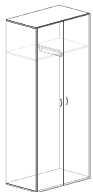 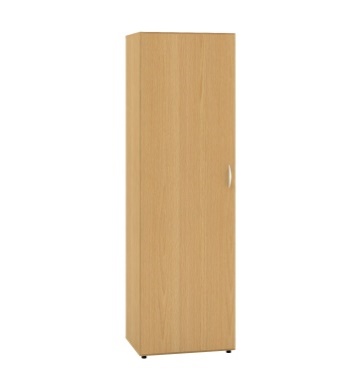 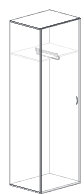 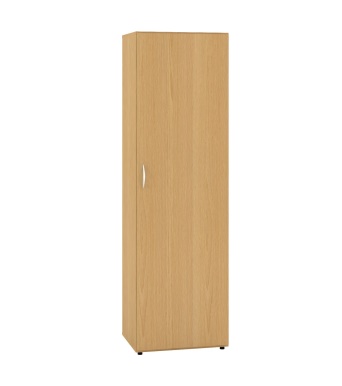 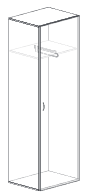 Š8H  800x600x1789mm            Š8D  800x600x1789mm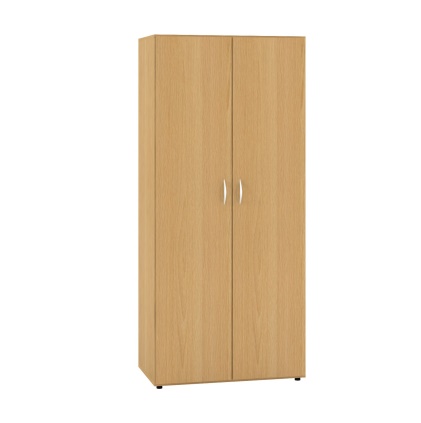 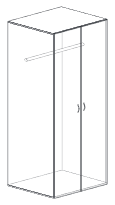 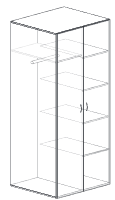 KontejneryTechnický popis:vyrobeny z laminované dřevotřískové desky,montážní otvory zakryty PVC krytkami v barvě lamina,kovová šroubovaná madla,4 plastová kolečka vhodná pro všechny typy podlah o průměru min. 4 cm,centrální zámek,rozměry jsou uvedeny v katalogu u konkrétního požadovaného výrobku.Půda:naložená půda,šířka desky půdy min. 25 mm,přední hrana půdy s olepením ABS hranou o tloušťce 2 mm,rádius zaoblení hrany půdy min. 2 mm pro zvýšení životnosti,ostatní hrany s olepením ABS hranou o tloušťce 0,5 mm.Dno:naložené dno,šířka desky dna min. 25 mm,přední hrana dna s olepením ABS hranou o tloušťce 2 mm,rádius zaoblení hrany dna min. 2 mm pro zvýšení životnosti,ostatní hrany s olepením ABS hranou o tloušťce 0,5 mm.Boky:šířka desky boků min. 18 mm,hrany boků s olepením ABS hranou o tloušťce 0,5 mm.Čelo zásuvky:šířka desky čela zásuvek min. 18 mm,hrany čela zásuvek s olepením ABS hranou o tloušťce 2 mm,rádius zaoblení hrany čela min. 2 mm pro zvýšení životnosti,čela zásuvek vložená mezi naloženou půdu a naložené dno.Záda:oboustranná, tak aby bylo možné postavení volně do prostoru,nedělená,šířka desky min. 3,2 mm,osazená do drážky.Zásuvky:plastové 3 nebo 4 s blokací výsuvu,kolečkový kovový výsuv,vybaven bezpečnostním zařízením zabraňujícím převrhnutí.Označení kontejnerů:KOM3 - kontejner uzamykatelný mobilní - 3 zásuvky, vč. vloženého plastového tužkovníku a dělící přepážky, šířka 450mm, hloubka 600mm, výška 600mmKOM3+1 – kontejner mobilní třízásuvkový s tužkovníkem, šířka 450mm, hl. 600mm, výška 600mmKOM4 – kontejner uzamykatelný mobilní - 4 zásuvky, vč. vloženého plastového tužkovníku a dělící přepážky, šířka 450mm, hloubka 600mm, výška 600mmKOP4+1-X – kontejner přístavný čtyřzásuvkový s tužkovníkem, šířka 450mm, výška 750mm, X označuje hloubku kontejneruKOM3				KOM3+1		KOM4450x600x600mm		450x600x600mm	450x600x600mm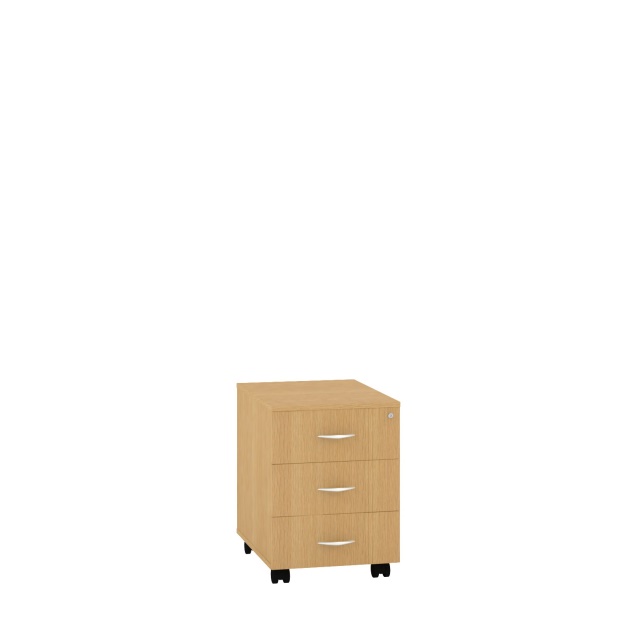 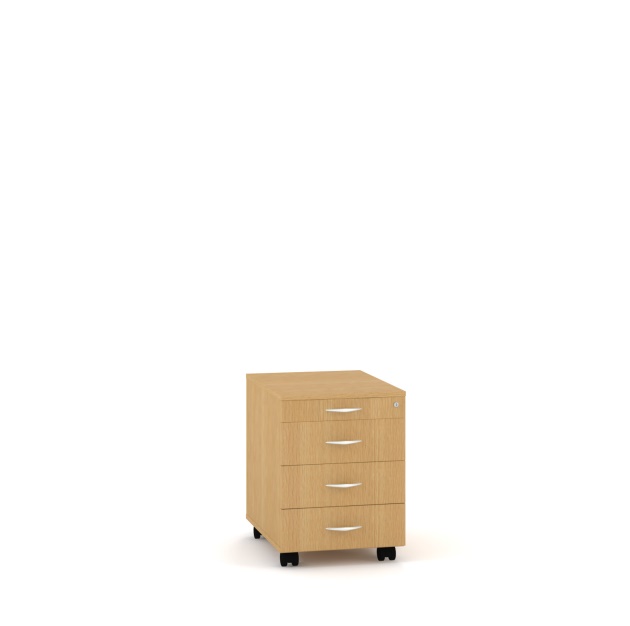 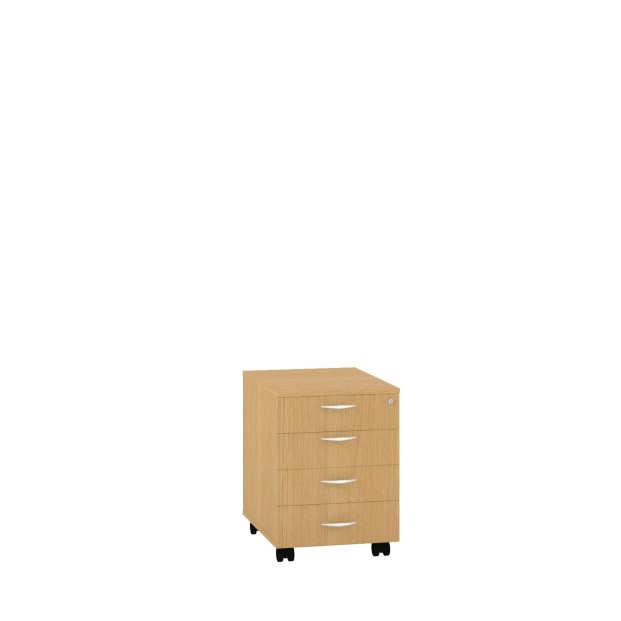 KOM4+1-600450x600x740mmKOM4+1-800450x800x740mm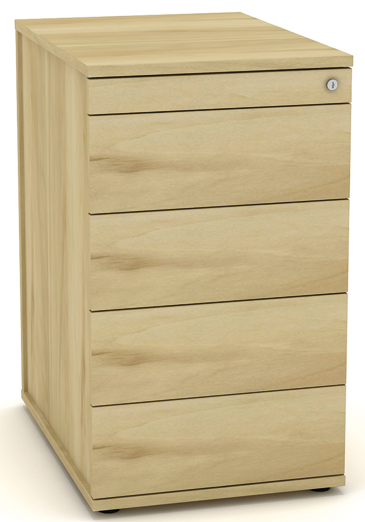 Stoly Obecné požadavky se uplatní v případě, pokud není u konkrétního provedení stanoveno jinak:vyrobeny z laminované dřevotřískové desky,montážní otvory zakryty PVC krytkami v barvě lamina,výška pracovních a jednacích stolů min. 740 mm,výška konferenčních stolů min. 450 mm,rektifikace min. 25 mm,2 ks průchodek na kabely vrtané v místě plnění dle požadavků konečného uživatele,montáž v místě plnění spojovacích prvků pro spojení pracovního stolu a jednacího stolu.Pláty stolů a přídavné desky:šířka plátů stolů a přídavných desek min. 25 mm,hrany plátů stolů a přídavné desky jsou olepeny ABS hranou o tloušťce 2 mm,rádius zaoblení hrany plátů stolů a přídavných desek min. 2 mm pro zvýšení životnosti.Čelní panel:výška čelního panelu je min. 300 mm,šířka desky čelního panelu je min. 18 mm,hrany čelního panelu jsou olepeny ABS hranou o tloušťce 0,5 mm,pouze u pracovních stolů.Celolaminové stoly:kód v katalogu „S1“,šířka desky bočnic je min. 18 mm,hrany bočnic s olepením ABS hranou o tloušťce 0,5 mm,podnoží celolaminové, nebo v kombinaci bočnice a kovových nebo hliníkových nohou,čelní panel pevně spojen s plátem stolu, bočnicí a kovovou či hliníkovou nohou.Stoly s kovovým podnožím:kód v katalogu „S5“,kovové podnoží ve tvaru „C“ nebo obdobného tvaru u pracovních stolů,čelní panel pevně spojen s plátem stolu a kovovým podnožím.Stoly pracovníOznačení stolů:S1P8-X – stůl pracovní hloubky 800mm, výšky 740mm, X označuje délku stoluS1P7-X – stůl pracovní hloubky 700mm, výšky 740mm, X označuje délku stoluS1PL-X – stůl pracovní tvarový levý hloubky 800/1200mm, výšky 740mm X označuje délku stoluS1PP-X – stůl pracovní tvarový pravý hloubky 800/1200mm, výšky 740mm X označuje délku stoluVyobrazení některých požadovaných stolů pracovníchS1P8-800	                	      S1P8-1200		         		    S1P8-1400		         	800x800x740mm             	      1200x800x740mm	         		    1400x800x740mm	 				      S1P7-1200				    S1P7-1400				      1200x700x740mm        		    1400x700x740mm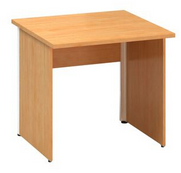 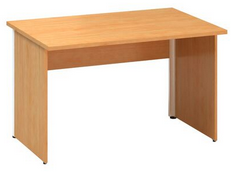 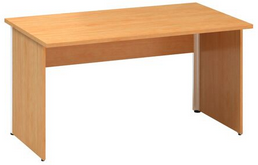 S1P8-1600					S1P8-18001600x800x740mm				1800x800x740mm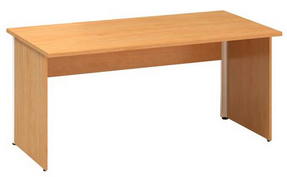 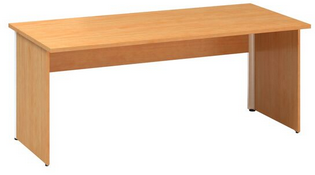 S1PL-1800					S1PP-18001800x1200/800x740mm			1800x1200/800x740mmS1PL-1600					S1PP-16001600x1200/800x740mm			1600x1200/800x740mm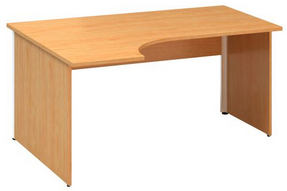 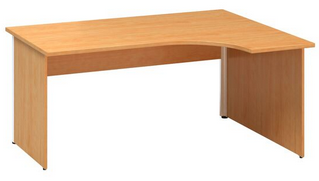 Stoly přísedovéPodnož samostatná kovová noha s možností rektifikace min. 25mm pro vyrovnání nerovností podlahy, u šířky přísedu 700 a 800mm 1ks, u šířky 1400 a 1600mm 2ks. Povrchová úprava kovových částí je provedena barvou ze vzorníku RAL nebo eloxováním. Stolová deska je vyrobena z materiálu na bázi dřeva v provedení LTD min. 25mm s ABS hranou o tloušťce min. 2mm. Vybaveno kovovými spojkami pro přichycení k pracovnímu stolu.Označení přísedů:S2SPV-X – stůl přísedový velký, hloubka 450mm, výška 740mm, X označuje délku příseduS2SPM-X – stůl přísedový malý, hloubka 350mm, výška 740mm, X označuje délku příseduS2SPC-X – stůl přísedový čtvrtkruhový, výška 740mm, X označuje délku hrany čtvrtkruhuS2SPK-L-X – stůl přísedový tvar kapka levý, výška 740mm, X označuje délku hrany příseduS2SPK-P-X – stůl přísedový tvar kapka pravý, výška 740mm, X označuje délku hrany příseduVyobrazení některých požadovaných přísedůS2SPV-1600			  S2SPM-800			S2SPC-8001600x450x740mm		  800x350x740mm		800x800x740mmS2SPV-1400			  S2SPM-700			S2SPC-7001400x400x740mm		  700x350x740mm		700x700x740mm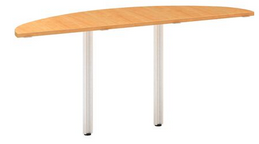 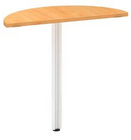 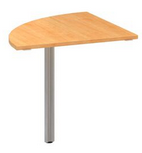 S2SPK-L-1200			S2SPK-P-1200			1200x1200x740mm		1200x1200x740mm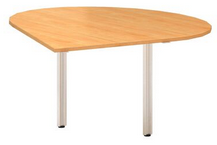 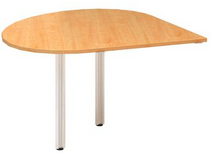 Stoly ostatníTechnický popis:Stoly čtyřnohéKód „S2“. Podnoží ze svařence je tvořeno čtyřmi nohami čtvercového průřezu min. 50x50mm, rámovou kovovou konstrukcí (dvojicí rámů a dvojicí podélníků, které jsou šrouby spojeny v jeden celek). Hloubka rámové kovové konstrukce nesmí být menší než 75 % hloubky stolové desky. Nohy jsou opatřeny rektifikací min. 25mm pro vyrovnání nerovností podlahy. Povrchová úprava kovových částí je provedena práškovou barvou ze vzorníku RAL. Jednací a konferenční stoly:Jednací stoly mohou být celolaminové, na centrální litinové/ocelové kovové noze nebo na rámové kovové konstrukci dle konkrétní specifikace v katalogu. Bez čelního panelu.Stoly s kulatou podnožíKód „S4“ Kruhová podnož je z ocelové desky o průměru min. 500mm na níž je svislá noha, která je v horní části opatřena nosným křížem. Povrchová úprava kovových částí je provedena práškovou barvou ze vzorníku RAL. Označení stolů:S2P8-X – stůl čtyřnohý hloubky 800mm, výšky 740mm, X označuje délku stoluS2P10-X – stůl čtyřnohý hloubky 1000mm, výšky 740mm, X označuje délku stoluS4PC-X – stůl nízký s kulatou podnoží čtvercový výšky 500mm, X označuje délku hrany S4PK-X – stůl nízký s kulatou podnoží kulatý výšky 500mm, X označuje průměr stoluS4P8-X – stůl s kulatou podnoží hloubky 800mm, výšky 740mm, X označuje délku stoluVyobrazení některých požadovaných stolů ostatníchS2P8-800	               S2P8-1200		        S2P8-1400		S2P8-1600	         	800x800x740mm            1200x800x740mm	        1400x800x740mm		1600x800x740mm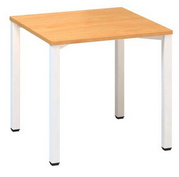 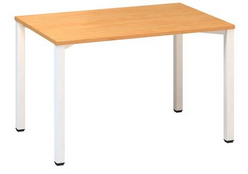 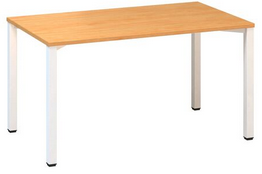 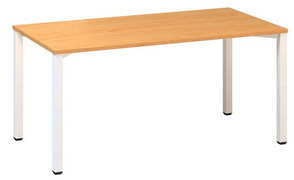 S2P8-1800	                  S2P10-2000	                          S2P10-2400		      S4PK-700 1800x800x740mm              2000x1000x740mm	             2400x1000x740mm            průměr 700x500mm	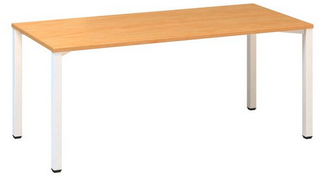 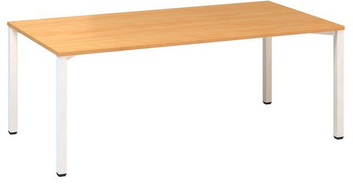 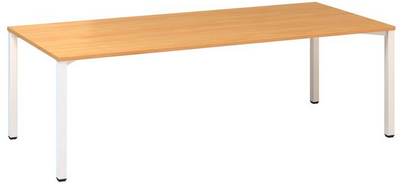 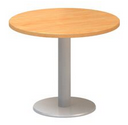 S4PC-800	               S4P8-800		        S4P8-1200		S4P8-1400         	800x800x500mm            800x800x740mm	        1200x800x740mm		1400x800x740mm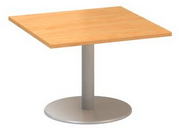 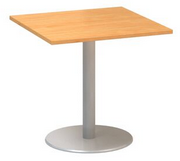 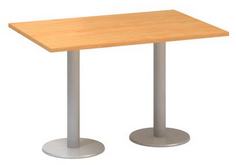 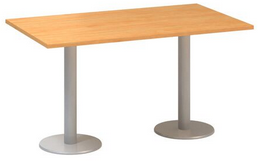 S4P8-1600	               S4P8-1800		        S4PK-700			S4PK-900	         	1600x800x740mm          1800x800x740mm	        průměr 700x740mm           průměr 900x740mm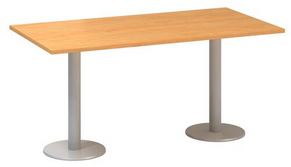 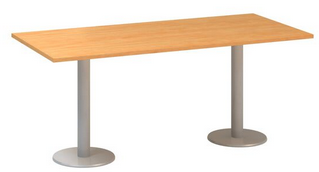 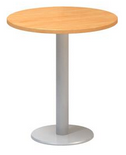 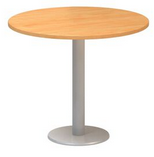 S2P8-15001500x800x740mm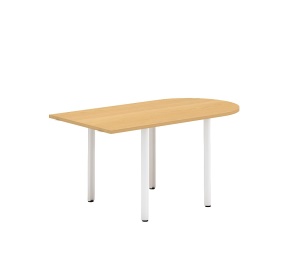 Stolové nástavceTechnický popis:Korpus i police jsou vyrobeny z LTD tloušťky min. 18mm s ABS hranou o tloušťce min. 2mm.-	vyrobeny z laminované dřevotřískové desky,-	montážní otvory zakryty PVC krytkami v barvě lamina,-	šířka desky půdy min. 25 mm,-	hrany půdy s olepením ABS hranou o tloušťce 2 mm,-	rádius zaoblení hrany půdy min. 2 mm pro zvýšení životnosti,-	šířka ostatních desek min. 18 mm,-	hrany ostatních desek s olepením ABS hranou o tloušťce 0,5 mm,-	otevřené dno k volnému položení na desku pracovního stolu,-	rozměry jsou uvedeny v katalogu u konkrétního požadovaného výrobku.Označení nástavců:STN1-X – stolový nástavec vysoký, výška 350mm, hloubka 300mm, X označuje délku nástavceSTN2-X – stolový nástavec nízký, výška 300mm, hloubka 300mm, X označuje délku nástavceSTN1-1400			 STN2-1200			STN2-1400	1400x350x300mm		 1200x300x300mm		1400x300x300mmSTN1-1600							STN2-16001600x350x300mm						1600x300x300mmSTN1-1800							STN2-18001800x350x300mm						1800x300x300mm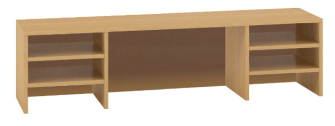 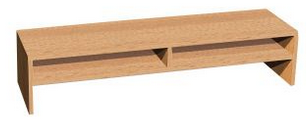 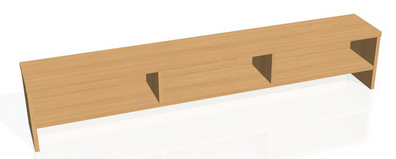 Stolek televizní pojízdnýST-TV1000x500x650mm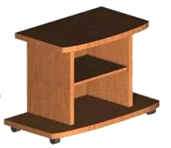 DoplňkyVěšákové stěnyvyrobeny z laminované dřevotřískové desky,montážní otvory zakryty PVC krytkami v barvě lamina,šířka desky min. 18 mm,hrany s olepením ABS hranou o tloušťce 0,5 mm,3 háčky,1 police, je-li u konkrétního výrobku v katalogu požadovánazrcadlo, je-li u konkrétního výrobku v katalogu požadovánorozměry jsou uvedeny v katalogu u konkrétního požadovaného výrobku.VS-600600x1200mm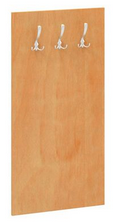 Věšák-	dřevěný nebo kovový,-	min. 4 ramena,-	stabilní,-	rozměry jsou uvedeny v katalogu u konkrétního požadovaného výrobkuPolice s bočnicemi-	vyrobeny z laminované dřevotřískové desky,-	montážní otvory zakryty PVC krytkami v barvě lamina,-	šířka desky polic min. 25 mm,-	hrany polic s olepením ABS hranou o tloušťce 2 mm,-	rádius zaoblení hrany min. 2 mm pro zvýšení životnosti,-	bočnice z laminované dřevotřískové desky nebo kovová vzpěra,-	šířka desky bočnic min. 18 mm,-	hrany bočnic s olepením ABS hranou o tloušťce 0,5 mm,-	kování k zavěšení police,-	rozměry jsou uvedeny v katalogu u konkrétního požadovaného výrobku.Polička nástěnná LTD tl. min. 18mmPO-800800x300x300mm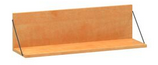 Stolové laminované paravány-	vyrobeny z laminované dřevotřískové desky,-	montážní otvory zakryty PVC krytkami v barvě lamina,-	šířka desky paravánu min. 18 mm,-	hrany paravánu s olepením ABS hranou o tloušťce 2 mm,-	výška desky paravánu min. 400 mm,-	uchycení na hranu stolu,-	rozměry jsou uvedeny v katalogu u konkrétního požadovaného výrobku.2. Kuchyňský nábytek-	jednotlivé prvky vyrobeny z laminované dřevotřískové desky,-	montážní otvory zakryty PVC krytkami v barvě lamina,-	celková výška dolního dílu včetně pracovní desky min. 850 mm (včetně rektifikace) a celková výška horního dílu min. 700 mm,-	rektifikace pro vyrovnání nerovnosti podlahy,-	kovová šroubovaná madla,-	kování k zavěšení horních skříněk,-	krycí sokly spodních skříněk,-	nerezová páková baterie,-	nerezový dřez s odkapávačem včetně sady pro zapojení sifon/odtok/těsnící materiál,-	rozměry jsou uvedeny v katalogu u konkrétního požadovaného výrobku.Půda a dno:-	šířka desky půdy a dna min. 18 mm,-	přední hrana půdy a dna s olepením ABS hranou o tloušťce 0,5 mm,-	zaoblení hrany půdy a dna,-	ostatní hrany s olepením ABS hranou o tloušťce 0,5 mm.Boky:-	šířka desky půdy min. 18 mm,-	hrany boků s olepením ABS hranou o tloušťce 0,5 mm.Police:-	šířka desky polic min. 18 mm,-	hrany polic s olepením ABS hranou o tloušťce 0,5 mm,-	upevněné na „trnech“ zabraňujících samovolnému posuvu police,-	možnost nastavitelnosti trnů polic pro zvýšení nebo snížení police.Záda:-	nedělená,-	šířka desky min. 3,2 mm,-	osazená do drážky.Dveře:-	šířka desky dveří min. 18 mm,-	hrany dveří s olepením ABS hranou o tloušťce 0,5 mm,-	zaoblení hrany dveří,-	klipový závěs s možností seřízení ve všech směrech,-	úhel otevření dveří min. 110 stupňů.Čelo zásuvky:-	šířka desky čela zásuvek min. 18 mm,-	hrany čela zásuvek s olepením ABS hranou o tloušťce 0,5 mm,-	zaoblení hrany čela.Zásuvky:-	zásuvky plastové 4x s blokací výsuvu,-	kolečkový kovový výsuv.Pracovní deska:-	voděodolná,-	šíře pracovní desky min. 28 mm,-	délka pracovní desky v délce výsledné konečné kuchyňské sestavy,-	těsnící lišty. Kuchyňská skříňka – horní díl:-	šířka sestavy 400 mm,-	1 ks horní policová skříňka (otevírání dvířek pravé nebo levé), šířka 400 mm,-	2 police.Kuchyňská skříňka – dolní díl:-	šířka sestavy 400 mm,-	1 ks dolní zásuvková skříňka nebo 1 ks dolní policová skříňka (otevírání pravé nebo levé),-	1 police. Kuchyňská linka – horní díl:-	šířka sestavy 800 mm,-	1 ks horní policové skříňky, šířka 800 mm,-	2 police. Kuchyňská linka – dolní díl:-	šířka sestavy 800 mm,1 ks dolní policová skříňka, šířka 800 mm nebo 1 ks dolní policová skříňka 800 mm, vždy 1 police, s nerezovým dřezem (bez odkapu nebo s odkapem pravým či levým) a vodovodní nerezovou baterií (páková stojánková, umístěna do dřezu), případně bez vodovodní baterie.3. Ubytovací nábytekV této kategorii jsou stanoveny požadavky na výrobky v minimální požadované specifikaci. Dodavatel je oprávněn nabídnout objektivně a nezpochybnitelně technologicky vyspělejší výrobek či komponenty výrobku (např. matraci). Výrobek vždy musí být způsobilý naplnit účel, ke kterému je určen.VálendaRozměry š × h × v = min. 1950 mm x min. 850 mm x min. 400 mm, čalouněná, s úložným prostorem, kluzáky, matrace součástí výrobku, nosnost min. 120kg Korpus Vyrobený z DTDL desek s pevným dnem a úložným prostorem, krytý roznášecí deskou s pružinovým čalouněným vrchem. Skladba horního výklopného dílu – matrace viz materiálové složení. Válenda musí být opatřena kvalitním kováním pružinového typu. Korpus musí být opatřen plastovými kluzáky. Veškeré spoje korpusu musí být pevné, lepené.Materiál:Korpus: DTDL deska oboustranně laminovaná, síla lamina min. 19 mm (dle normy ČSN EN 490010), hrany korpusu musí být olepeny ABS hranou min. 0,5 mm. Dekor buk či jiný dle dohody s dodavatelem.Matrace:Dřevotřískový plát: min. 19 mm (dle normy ČSN EN 490010), pružinová kostra: min. 2,4 mm, kokosová deska: min. 15 mm, molitanová deska: min. 10 mm, rouno s dutého vlákna: min. 10 mm, potahová látka: odolnost proti oděru 20.000 cyklů, stálobarevnost ve vysoké kvalitě min. 4-5.Obrazová dokumentace: 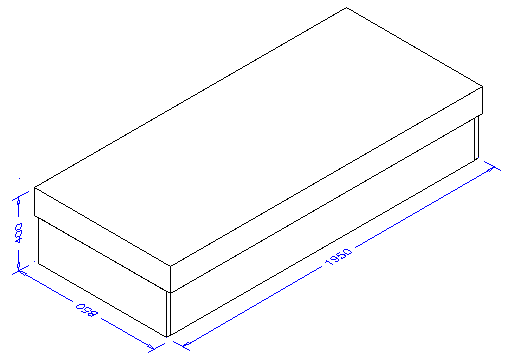 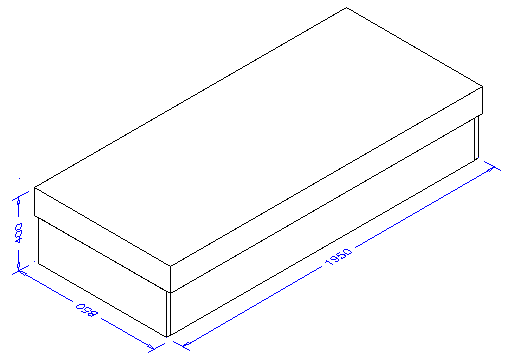 Jednolůžková postelDřevovláknitá deska s dýhou (lamino), tloušťka LTD desky min. 2,5cm, výška hlavového čela: min. 67cm,výška pelesti a nožního čela: min. 46cm, šířka: min. 97cm, délka vnější: min. 205cm, rozměr vhodné matrace a roštu: 90 x 200cm, rošt: pevné dřevěné lamely, matrace není součástí výrobku. Dekor buk či jiný dle dohody s dodavatelem.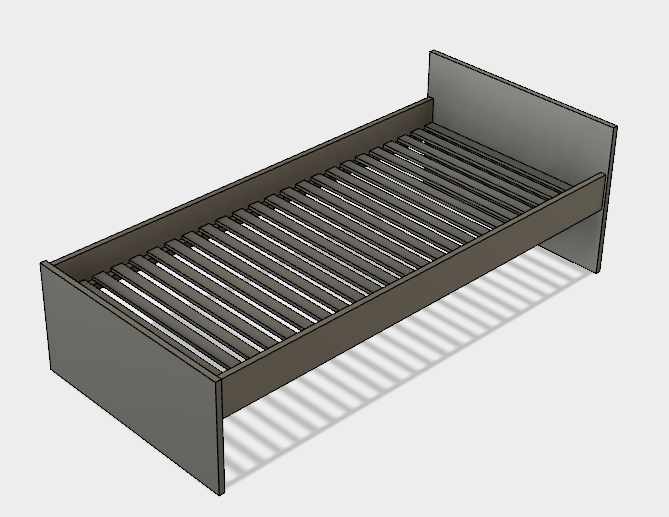 4. OstatníV této kategorii jsou rozměry stanoveny pouze ilustrativně. Dodavatel může nabídnout výrobky, které jsou způsobilé splnit účel daného výrobku.Držák PC univerzálníDRZ-PCpro PC až do rozměru 240x500x500mm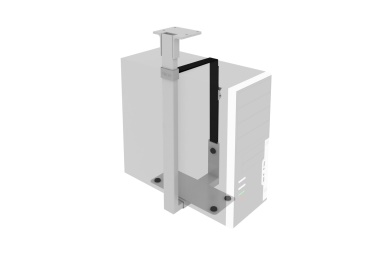 Výsuv na klávesnici plastovýVYS560x330mm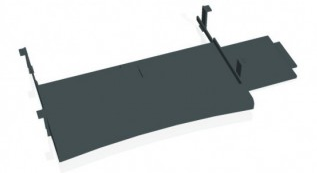 Elektrické panelyMontáž je zahrnuta v ceně výrobku.Elektrický otočný panel		        Elektrický otočný panel		  Elektrický otočný panel3x el. zásuvka, 3x data		        3x el. zásuvka, 2x data, VGA	  2x el. zásuvka, 2x data EOP-002		                     EOP-003				  EOP-009374x110x103mm		        374x110x103mm			  268x110x103mm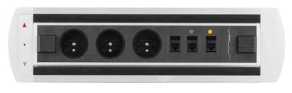 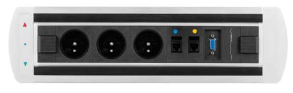 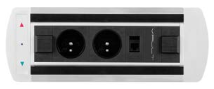 Elektrický otočný panel		       Elektrický otočný panel	 Elektrický otočný panel4x el. zásuvka, vypínač		       2x el. zásuvka, vypínač	 3x el. zás., data, VGA, USB, HDMI	EOP-010			       EOP-011			 EOP-014 374x110x103mm		       268x110x103mm		 374x110x103mm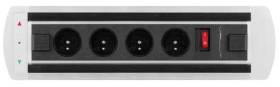 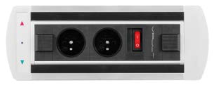 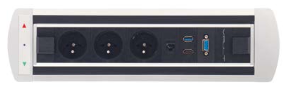 Nábytkové zámky-	skříňové prvky musí umožňovat systém 1cestného a 2cestného zámku,-	možnost uzamykatelnosti pouze u laminovaných dřevotřískových dveří, ne u skleněných dveří,-	včetně montáže – v ceně zámku.1-cestný zámek:systém zajišťující uzamčení obou křídel dveří v případě dvoukřídlích dveří,2-cestný zámek:systém zajišťující uzamčení obou křídel dveří v případě dvoukřídlích dveří.KategorieTypPoložka1. Kancelářský nábytekStolySeznam a zařazení jednotlivých položek v katalogu zboží zadavatele1. Kancelářský nábytekSkříněSeznam a zařazení jednotlivých položek v katalogu zboží zadavatele1. Kancelářský nábytekNástavceSeznam a zařazení jednotlivých položek v katalogu zboží zadavatele1. Kancelářský nábytekKontejnerySeznam a zařazení jednotlivých položek v katalogu zboží zadavatele1. Kancelářský nábytekStolové nástavceSeznam a zařazení jednotlivých položek v katalogu zboží zadavatele1. Kancelářský nábytekDoplňkySeznam a zařazení jednotlivých položek v katalogu zboží zadavatele2. Kuchyňský nábytekKuchyňské skříněSeznam a zařazení jednotlivých položek v katalogu zboží zadavatele3. Ubytovací nábytekPosteleSeznam a zařazení jednotlivých položek v katalogu zboží zadavatele4. OstatníOstatníSeznam a zařazení jednotlivých položek v katalogu zboží zadavatele